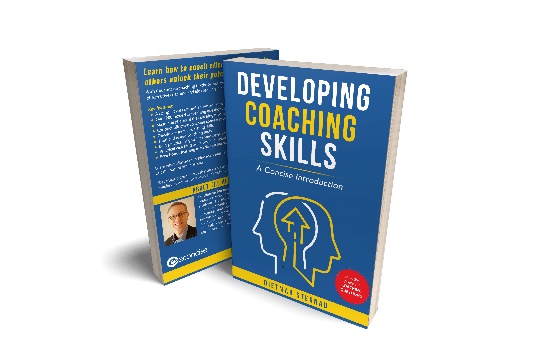 Developing Coaching Skills: A Concise IntroductionMULTIPLE CHOICE QUESTIONS FOR LECTURERS
Chapter 1: What is coachingWhat are typical characteristics of a coaching relationship?One person uses a questioning approach to help another person reach their personal or professional goals.One person gives professional advice to another person.One person transfers their knowledge and skills to another person.The person who is being coached plays an active role in the coaching process.What are typical outcomes of coaching for the person who is being coached?A higher degree of self-awareness.Personal development.Clear focus.Knowledge transfer.Which of the following methods can be used in life coaching?Wheel of Life.Circle of Life.Personal Mission Statement.Personal Problem Statement.What are typical areas of assistance that executive coaches offer to coachees?Addressing mental health issues.Facilitation of a transition.Developing the capabilities of a high-potential manager.Giving strategic advice.Team coaches use coaching tools to help a team …… identify the right team members.… define team values and norms.… address and solve conflicts within the team.… build trust within the team.What are preconditions for effective coaching?Efficiency-orientation.A collaborative mindsetA transformational mindset.A good relationship between the coach and the coachee.Chapter 2: Effective coaching conversationsWhat does “R” in the GROW model of coaching stand for?Reflection.Review.Reality.Refine.In the “O” phase of the grow model, the coach and coachee …… identify the coacheeʼs personal or professional goals.… discuss alternative courses of actions for improving a situation.… agree on what the coachee will do to improve a situation.… hold an open discussion about the current situation.What are potential outcomes of the “Goal” phase of a coaching conversation that follows the GROW model?End goals that the coachee wants to reach.Performance goals that the coachee needs to achieve in order to be able to reach the end goal.Goals of other people who play a key role in a problem situation.Concrete goals for the current coaching session.What is part of a personʼs internal reality?Anxieties.Expectations.Power relationships.Personal values.Which question(s) could a coach ask in the “W” phase of a conversation that follows the GROW model?“How would you describe your emotions when XY happened?”“What would be a good outcome for you of our conversation?”“What choices do you have?”“Which concrete action steps will you take?”Which of the following statements correctly describe fundamentals of cognitive behavioral coaching (CBC)?CBC assumes that it is not the situation itself but our thoughts about it that directly influence our emotional state and behavior.CBC focuses on making coachees aware of their negative beliefs and interpreting their situation in a more positive way.CBC is based on the CLEAR framework.CBC helps coachees to create a more effective outlook.Chapter 3: The coaching processWhich of the following steps are typically included in an executive coaching process?Relationship-building with the coachee.Relationship-building with the sponsoring organization.Progress review.Disputing negative beliefs.Which of the following actions can foster trust-building between the coach and coachee?Keeping commitments.Giving advice.Ensuring confidentiality.Including stakeholders.Which type of data would coaches gather about a coachee following the GAPS framework?Goals and values of the coachee.Anxieties and fears of the coachee.Problems of the coachee.What the coachee needs to perform well in their organizational role (success factors).What is the right sequence for conducting a coaching session?Reconnecting – setting the agenda – progress review/follow-up –– goal-oriented coaching conversation – setting up accountability.Setting the agenda – progress review/follow-up –– goal-oriented coaching conversation – setting up accountability – reconnecting.Setting the agenda – goal-oriented coaching conversation – setting up accountability – progress review/follow-up – reconnecting.Reconnecting – progress review/follow-up – setting the agenda – goal-oriented coaching conversation – setting up accountability.Which coaching questions could be used in a progress review (follow-up)?“What was the impact of your actions?”“What are the most important advantages of following this option?”“On a scale of 1 to 10, how important is XY for you?”“What will you do next time you face a similar challenge?”What can coaches do to reflect on the effectiveness of a coaching process?Discuss the coaching process with a coaching supervisor.Hold a final evaluation meeting with the coachee.Keeping a reflective diary.Use a discovery questionnaire.Chapter 4: Essential coaching skillsWhat is typically included in a “coaching mindset”?Belief in the coacheeʼs potential.A supportive attitude.A clear focus on the organizational needs.Objective judgment of the coacheeʼs behavior.Effective coaching questions are …… always following the SMART model.… simple and easy to understand.… thought-provoking.… focused on uncovering the reasons for a particular behavior (e.g. with “why” questions).ʻTEDʼ in the TED model for exploring a situation with open questions stands for:“truth”, “example”, “describe”“tell”, “example”, “describe”“truth”, “evaluate”, “describe”“tell”, “evaluate”, “define”When you are in an active listening mode, you do not:Paraphrase and summarize.Ask clarifying questions.Present your own views.Interrupt the speaker.What are potential benefits of summarizing during a coaching session?The coachee might form new associations and gain new insights.It offers a possibility to include the coacheeʼs experience and give advice to the coachee.It can help the coachee to see the whole picture.It gives the coachee the feeling that they are listened to.Which questions could a coach use to help coachees develop or increase awareness of others?“What thoughts could XY have about this?”“What are possible reasons for her to react in this way?”“What did you do when you were in a similar situation before?” “If you told her about this, how might she react?”Chapter 5: Coaching toolsWhich tools can coaches use to help coachees raise their self-awareness?Self-reflection exercises.Personality profiles. Action memo.Reframing.What are the three steps of motivational interviewing (MI)?Planning – focusing – implementing. Planning – preparation – action.Focusing – evoking – planning. Precontemplation – contemplation – action.In the “contemplation” stage of the transtheoretical model, a person …… does not see a problem yet.… recognizes that their current behavior could be problematic.… starts thinking about potential benefits and costs of changing.… plans concrete action steps to make the change happen.Which coaching questions can be used for reframing a problem?“How would you describe your emotions when this happened?”“What holds you back from taking action?”“Could there be a different explanation for what is going on?”“How would you describe the situation from the other personʼs point of view?”What is an example for a performance goal?To avoid reading from the screen during the presentation.To hold a presentation in a way that really engages the audience.To learn how to better connect to the audience during a presentation.To get a long applause after finishing the presentation.Which questions are typically answered in an action memo?“Which tasks will I complete before the next coaching session?”“What is the purpose behind these tasks?”“What are the main risks involved in following this option?”“What will I do to overcome the obstacles?”